§Համայնքի էլեկտրոնային անձնագիր¦ՀԱՅԱՍՏԱՆԻ ՀԱՆՐԱՊԵՏՈՒԹՅՈՒՆԱՐԱՐԱՏԻ ՄԱՐԶ
ՄԱՍԻՍ ՀԱՄԱՅՆՔ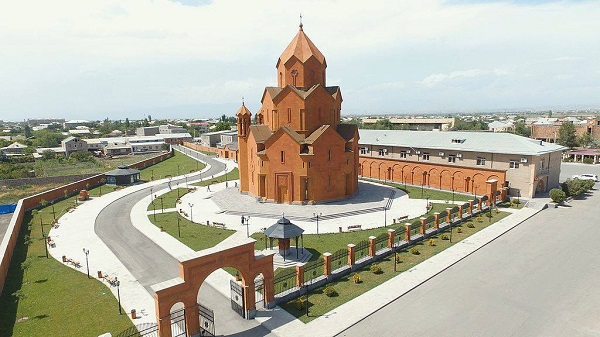 ՄԱՍԻՍ 2017թ.ՀԱՅԱՍՏԱՆԻ ՀԱՆՐԱՊԵՏՈՒԹՅՈՒՆԱՐԱՐԱՏԻ ՄԱՐԶՄԱՍԻՍ ՀԱՄԱՅՆՔ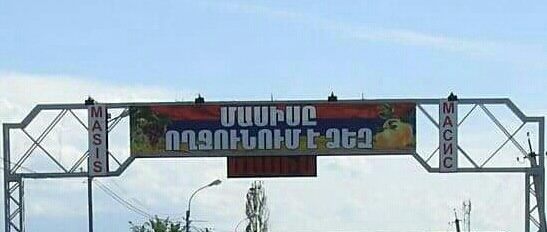 1.Համայնքի աշխարհագրական դիրքը, պատմական համառոտ ակնարկ, հեռավորությունը մարզկենտրոնից, մայրաքաղաքից, հանրապետական ճանապարհիցՄասիս քաղաքը գտնվում է Արարատյան դաշտի կենտրոնական մասում՝ Հրազդան գետի ստորին հոսանքի ձախ ափին: Հյուսիսից սահմանակից է Արարատի մարզի Այնթապ, Նոր Խարբերդ, արևմուտքից՝  Սայաթ-Նովա, հարավից՝ Նորամարգ, արևելքից՝ Մարմարաշեն, Նոր Կյուրին գյուղերին: Մարզկենտրոն Արտաշատից գտնվում է 20 կմ դեպի արևմուտք, իսկ քաղաքամայր Երևանից 17 կմ դեպի հարավ: Մասիս քաղաքը զարգացել է որպես Երևանի արբանյակ քաղաք: Վաթսունական թվականների վերջերից սկսած՝ քսան տարվա ընթացքում, Մասիսը նպաստավոր տնտեսաաշխարհագրական դիրքի և զարգացած երկաթուղային հանգույցի շնորհիվ ձեռք է բերել հանրապետության խոշորագույն մատակարար քաղաքի կարգավիճակ: 20-30 տարվա ընթացքում քաղաքը ապրել է բուռն զարգացում, սակայն վերջին տարիների ժողովրդագրական ցնցումները և սոցիալ-տնտեսական անկումները քաղաքին առաջադրել են լուրջ հիմնախնդիրներ: Այսուհանդերձ՝ Մասիս քաղաքի բարենպաստ ֆիզիկաաշխարհագրական և տնտեսաաշխարհագրական դիրքի, ճանապարհային և երկաթուղային լավ զարգացած ցանցի, գյուղատնտեսության համար բարենպաստ բնական պայմանների, արդյունաբերության համար բավարար մարդկային ու արտադրական ենթակառուցվածքային ռեսուրսների և համայնքային իշխանությունների պատրաստականության ու պատրաստակամության շնորհիվ կարելի է ապահովել բարգավաճման ռեալ հնարավորություններ: 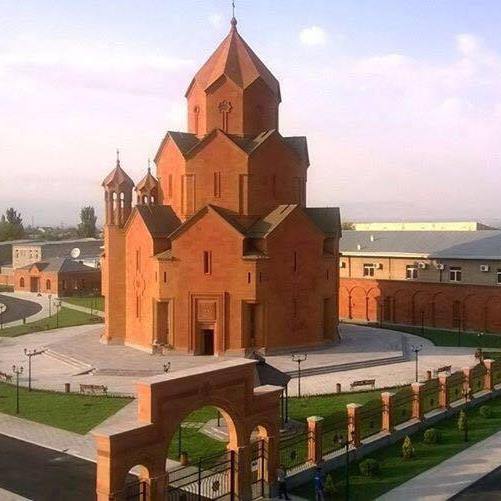 Մասիս քաղաքի՝ որպես առանձին բնակավայրի մասին առաջին հիշատակությունը կապվում է երկաթուղային կիսակայարան ՈՒլուխանլուի հետ, որը դարասկզբին բնակեցված է եղել մասամբ հայ և ռուս երկաթուղայինների ընտանիքներով, իսկ մեծամասամբ թուրքական կիսաքոչվոր տարրերով: Գյուղի, ապա ավանի կարգավիճակ ունեցող բնակավայրը՝ որպես ինքնուրույն վարչական միավորի շրջկենտրոն, առաջին անգամ հանդես է եկել 1937 թվականի դեկտեմբերի մեկին: Նոր կազմավորված շրջանը, Զանգիրբասար շրջկենտրոնի անունով, որի բնակչության գերակշիռ մասը կազմել են վերջին հարյուրամյակում ներթափանցած թուրքական տարրերը, կոչվել է Զանգիբասարի շրջան: Այն լուծարվել է 1953 թ-ի մարտին, որից հետո բնակավայրը՝ Հրազդան անունով, մաս է կազմել Երևանի Շահումյան շրջանի: 1969 թվականի հունվարի 14-ին Արտաշատի, Էջմիածնի և Երևան քաղաքի Լենինյան ու Շահումյան շրջանների տարածքներից կազմավորվել է նոր՝ Մասիսի շրջան: Նորաստեղծ շրջանի կենտրոն է դարձել վերանվանված Հրազդան ավանը՝ կրելով Մասիս անունը: 1996 թվականի ապրիլին` 27 տարվա վաղեմություն ունեցող Մասիսի շրջանը Արարատի և Արտաշատի շրջանների հետ մտավ նոր, ավելի խոշոր վարչատարածքային միավորի մեջ՝ կազմելով Արարատի մարզը: «ՀՀ վարչատարածքային բաժանման մասին» օրենքով 07.11.1995 թ.-ին Մասիս ավանը ստացել է քաղաքի կարգավիճակ: 2. Համայնքի ազգաբնակչությունը /թիվը, շարժը 2015թ./ 2016թ. աճել է կամ նվազել է/Ընտրողների թիվը` 16 378Հաշմանդամներ` 1447Փախստականներ` 16Կենսաթոշակառուներ` 2348Նպաստ ստացող ընտանիքներ` 507Գործազուրկներ` 442Մշտական աշխատանք ունեցողներ` 1583Զբաղվածներ գյւղատնտեսության մեջ` 9200Աշխատանք չունեցողներ  435Ազգային փոքրամասնություններ` 180Տնտեսությունների թիվը` 5343Գյուղացիական տնտեսությունների թիվը` 1581Խոշոր կամ ֆերմերային տնտեսությունների թիվը` 0Գյուղատնտեսության մեջ զբաղված տնտեսությունների տոկոսը` 29.6%Ժամանակավոր կացարաններում ապրող ընտանիքներ` 2304Տրանսպորտային հաղորդակցություն` * Մասիսով է անցնում Երևան-(Գորիս-Ստեփանակերտ)-Մեղրի-Թեհրան միջպետական նշանակության մայրուղին, ինչպես նաև Երևան-Այրում, Երևան-Երասխ երկաթգիծը:Համայնքում տարածքում ճանապարահային երթևեկության նշանների վիճակը գնահատվում է բավարար:3.Համայնքի վարչական տարածքի ընդհանուր մակերեսը` 1870,23 հա, որից`Գյուղնշանակության հողեր` 935,147 հաՄշակովի հողատարածքներ` 675,0 հաԱրոտավայրեր` 100,962 հաԽոտհարքներ` 19,90 հաՉմշակվող հողատարածքներ` 125,0 հա4. Համայնքի գյուղատնտեսական նկարագիրը /բուսաբուծություն, անասնապահություն և այլն /Գյուղատնտեսության առաջատար ճյուղերն են բանջարաբուծությունը, խաղողագործությունը, պտղաբուծությունը և բոստանային կուլտուրաների մշակությունը:  Կարևոր և կենսական նշանակություն ունեն կարտոֆիլի և հացահատիկի արտադրությունը: Արտադրված գյուղմթերքի մի փոքր մասն է միայն սպառվում ներքին շուկայում: Հիմնական սպառողը Երևան քաղաքի բնակչությունն է: Քաղաքն ունի մասնավորեցված և առայժմ պարապուրդի մատնված պահածոների գործարան:Ունենալով բնակլիմայական պայմանների և աշխարհագրական դիրքի նպաստավորություն, մարդկային ռեսուրսների հարստություն գյուղատնտեսության և վերամշակող արդյունաբերության որոշ ճյուղերի զարգացման համար՝ Մասիսն  ապահովված է գյուղատնտեսական զարգացման պոտենցիալով: Դաշտավարություն`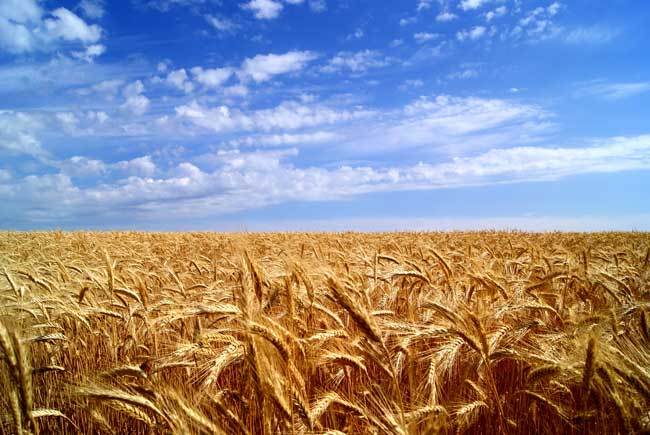 Համայնքում 2017 թվականին մշակվել են` հացահատիկային և հատիկաընդեղային մշակաբույսեր` 300 հակարտոֆիլ` 2 հա բանջարանոցային մշակաբույսեր` 112 հաբոստանային մշակաբույսեր` 12 հապտուղ` 8.97 հախաղող` 28.19 հաբազմամյա խոտ` 76 համիամյա խոտ` 36 հաԱնասնապահություն`Մասիս համայնքում անասնապահությամբ զբաղվում է 138 տնտեսություն:Խոշոր և եղջերավոր անասուների քանակը`Խոշոր եղջերավոր անասունների քանակը` 869 գլուխխոզեր` 2078 գլուխոչխարներ` 295 գլուխայծեր` 17 գլուխձիեր` 0 գլուխճագարներ` 970 գլուխթռչուններ` 5248 թևմեղվաընտանիքներ` 131 ընտանիքԱյգեգործություն`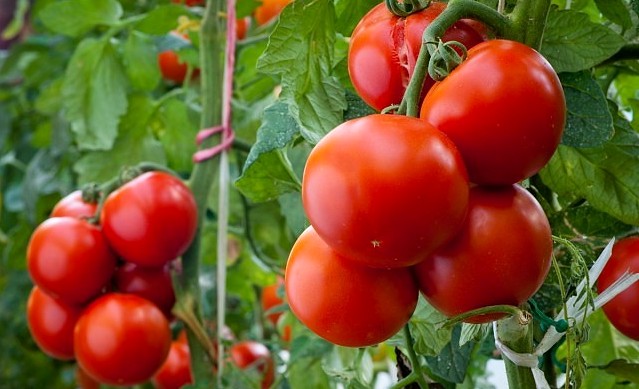 2017թ. համայքնում արտադրվել է`հացահատիկ` 10212 ցենտներկարտոֆիլ` 500 ցենտներբանջարեղեն` 17080 ցենտներբոստանայնի կուլտուրաներ` 4300 ցենտներպտուղ` 670 ցենտներխաղող` 620 ցենտներբազմամյա խոտ` 11640 ցենտներմիամյա խոտ` 2160 ցենտներծղոտ` 1000 ցենտներՀամայնքի ոռոգելի գյուղատնտեսական նշանակության հողատարածքի ընդհանուր մակերեսը կազմում է 641.81 հա:Արոտավայրերի ջրարբիացվածության մակարդակը` անջրտի:Դաշտամիջյան ճանապարհները գտնվում են բարվոք վիճակում:Համայքն ապահովված է 85 միավոր գյուղատնտեսական տեխնիկայով:Մասիս քաղաքում բանջարեղենից հիմնականում աճեցվում է լոլիկ, որը պայմանավորված է Մասիս քաղաքի բարենպաստ կլիմայական պայմանների առկայությամբ: 5. Տեղական ինքնակառավարման մարմիններ, ավագանու անդամներ, համայնքապետարան և համայնքապետարանի աշխատակազմի աշխատողներ, այդ թվում, համայնքային ենթակայության հիմնարկներ` աշխատակիցների թվաքանակը և համայնքային ծառայողներ`Համայնքի ավագանու անդամների թիվը` 15Համայնքի աշխատակազմի կառուցվածքը և հաստիքների թիվը՝Համայնքի ենթակայության կազմակերպությունները և դրանց հաստիքների թիվը`6. Համայնքի զարգացման ծրագիրը, ոլորտային ծրագրեր, բիզնես ներդրումային ծրագրեր, զարգացման ոլորտային ծրագրերի ընդհանուր արժեքը, որից համայնքի ներդրումների ծավալըՄասիս համայնքի 2017-2021թթ. Զարգացման ծրագրով նախատեսվում է իրականցնել հետևյալ ծրագրերը, որանց ընդհանուր արժեքը կազմում է 3.050.233.000 դրամ.Համայնքապետարանի աշխատակազմի պահպանումՆախադպրոցական ուսուցման ծառայության մատուցումԱրտադպրոցական դաստիարակության ծառայության մատուցումՄասիսի թիվ 1 և 2 մանկապարտեզ ՀՈԱԿ-ների շենքերի հիմնանորոգումԵրևանյան, Հանրապետության, Արարատյան, Հերացու, Դպրոցականների փողոցների և կենտրոնական հրապարակի գիշերային լուսավորվածությանարդիականացում (լեդ համակարգերով), որն իրականացվելու է Միավորված ազգերի զարգացման ծրագրի (ՄԱԶԾ) հետ համագործակցությամբ:Նոր խաղահրապարակների կառուցում (10 կտ)«Մասիսի թիվ 7 մանկապարտեզ» ՀՈԱԿ-ի շենքի հիմնանորոգում«Մասիսի թիվ 5 մանկապարտեզ» ՀՈԱԿ-ի շենքի հիմնանորոգում«Մասիսի թիվ 4 մանկապարտեզ» ՀՈԱԿ-ի շենքի հիմնանորոգումԵրևանյան փողոցի անձրևաջրերի հեռացման համակարգերի  հիմնանորոգումԱրարատյան փողոցի անձրևաջրերի հեռացման համակարգերի հիմնանորոգումՀանրապետության փողոցի անձրևաջրերի հեռացման համակարգերի հիմնանորոգումՀերացու փողոցի անձրևաջրերի հեռացման համակարգերի  հիմնանորոգումԴպրոցականների փողոցի անձրևաջրերի հեռացման համակարգերի  հիմնանորոգումՄասիս քաղաքի ն/թ 1-ին, 2-րդ, 12-րդ, 15-րդ, 16-րդ, 18-րդ, 19-րդ, 20-րդ, 22/13-րդ, 26-րդ և 3-րդ թաղ. 4-րդ, 7-րդ, 8-րդ, 15-րդ շենքերի տանիքների հիմնանորոգումԲազմաբնակարան շենքերի ջրամատակարարման և ջրահեռացման ներքին ցանցի հիմնանորոգում«Առնո Բաբաջանյանի անվան երաժշտական դպրոց» ՀՈԱԿ-ի տանիքի հիմնանորոգումԲազմաբնակարան շենքերի մուտքերի դռների հիմնանորոգումՄասիսի քաղաքի 1-3-րդ, 5-10-րդ փողոցների, 1-ին, 2-րդ, 3-րդ և 4-րդ թաղամասերի լուսավորության համակարգի կառուցումՔաղաքապետարանի վարչական շենքի տանիքի հիմնանորոգում6-րդ թաղամասի գազաֆիկացում5-րդ թաղամասի գազաֆիկացումՄասիս կայարան թաղամասի կոյուղու ընդունիչ կոլեկտորի հիմնանորոգում և կոյուղաջրերի մղման պոմպակայանի հիմնանորոգում1-10-րդ փողոցների բարեկարգում և ասֆալտապատում2-րդ թաղամասի 1-4-րդ փողոցների բարեկարգում և ասֆալտապատումՆ/թ 1-ին փողոցի բարեկարգում և ասֆալտապատում4-րդ 1-3-րդ փողոցների բարեկարգում և ասֆալտապատում1-ին թաղ. 1-7-րդ փողոցների բարեկարգում և ասֆալտապատում7-րդ թաղ 1-3-րդ փողոցների բարեկարգում և ասֆալտապատումՄասիս կայարան թաղամասի բարեկարգում և ասֆալտապատում1-ին, 4-րդ, 5-րդ, 6-րդ, 7-րդ թաղամասերում կոյուղու համակարգի կառուցումԲակերում հանգստի տաղավարների կառուցում (20 կտ)Կիսակառույց մշակույթի տան աշխատանքների իրականացում7.Համայնքի բյուջե / սեփական եկամուտներ, դոտացիա, 2016թ. պլան /կատարողական, ծախսերը, 2017թ. եկամուտների պլանավորում, համայնքի բյուջեի ազատ միջոցներ և հնարավորությունը դրանց ավելացման2016թ. համայնքի ընդհանուր բյուջեն կազմել է 687375,5 հազ. Դրամ որից Վարչական բյուջեն`  478217,5 հազ.դրամՖոնդային բյուջեն`  209158,0 հազ. դրամՎարչական բյուջեի սեփական եկամուտները ` 145307,3 հազ. դրամԴոտացիան` 327547,0 հազ. դրամ Պատվիրակված լիազորությունների համար ստացվող ֆինանսավորում` 5363,2 հազ դրամ:Վարչական բյուջեի եկամուտների պլանային առաջադրանքը կատարվել է 479149,7 հազ. դրամով կամ 100,2%-ով, որից սեփական եկամուտների մասով 146241,7 հազ. դրամ կամ 100,6%-ով:Վարչական բյուջեի ծախսերի պլանային առաջադրանքները կատարվել է 458584,3 հազ. դրամ կամ 95,9%-ով:2017թ. համայնքի ընդհանուր բյուջեն պլանավորվել է 557301,9 հազ. դրամ, որից վարչական բյուջեն` 487616,6 հազ. դրամ, ֆոնդային բյուջեն` 69685,3հազ. դրամ:Վարչական բյուջեում սեփական եկամուտները կազմում են 156941,8 հազ. դրամ, դոտացիա և նպատակային սուբվենցիա 325317,7 հազ. դրամ և պատվիրակված լիազորություններ 5357,1հազ. դրամ:Սեփական եկամուտների աճը 2017 թվականին 2016թ.-ի նկատմամբ կազմում է 11634,5 հազ. դրամ կամ 8%: Վարչական բյուջեի ազատ միջոցները կազմում է 1040,1 հազ. դրամ:Բյուջեում հնարավոր է եկամուտների ավելացում հարկային պարտավորությունները ապառքների հաշվին:8.Կրթություն / դպրոց, մանկապարտեզ, նախակրթարան, ուսուցիչներ, աշակերտներ, երեխաներ, խմբեր, շենքային պայմանները, չօգտագործվող տարածքներ և դրանց օգտագործման հնարավորությունը - Հանրակրթական դպրոցների թիվը` 6- Նախադպրոցական հիմնարկների թիվը` 6- Արտադպրոցական դաստիարակության հիմնարկների թիվը` 1«Մասիսի մանկապատանեկան ստեղծագործական կենտրոն» ՀՈԱԿԱշխատողների թիվը` 20խմբերի թիվը` 24աշակերտների թիվը` 182Շենքի վիճակը` բավարարՈւնի նորոգման կարիքԸստ Մասիս քաղաքի դպրոցների և մանկապարտեզների տնօրենների ներկայացրած տեղեկատվության` չկան չօգտագործվող տարածքներ:9. Մշակույթ /մշակութային օբյեկտներ, պատմամշակութային հուշարձաններ, թանգարաններ, գործող խմբերը, շենքային պայմանները և վերանորոգված է թե ոչ, չօգտագործվող տարածքներ և դրանց օգտագործման հնարավորությունը:- Երաժշտական դպրոցների թիվը` 1“Առնո Բաբաջանյանի անվան երաժշտական դպրոց” ՀՈԱԿԲաժինների թիվը` 6Հաճախորդների թիվը` 163աշխատողների թիվը` 45Շենքի վիճակը` բավարարՆորոգման և գույքային կարիքները` ունիմասնակի նորոգման կարիք- Գեղարվեստի դպրոցների թիվը` 1“Գեղարվեստի դպրոց” ՀՈԱԿԽմբերի թիվը` 4Հաճախորդների թիվը` 45աշխատողների թիվը` 10Շենքի վիճակը` բավարարՆորոգման և գույքային կարիքները` ունի ուսումնանյութական բազայի նորացման և համալրման կարիք«Մասիսի մանկապատանեկան ստեղծագործական կենտրոն» ՀՈԱԿԱշխատողների թիվը` 20խմբերի թիվը` 24աշակերտների թիվը` 182Շենքի վիճակը` բավարարՈւնի նորոգման կարիք:Մասիս քաղաքի հայտնի հուշարձաններից են`Հայրենական Մեծ պատերազմի զոհերի հիշատակին նվիրված հուշարձանը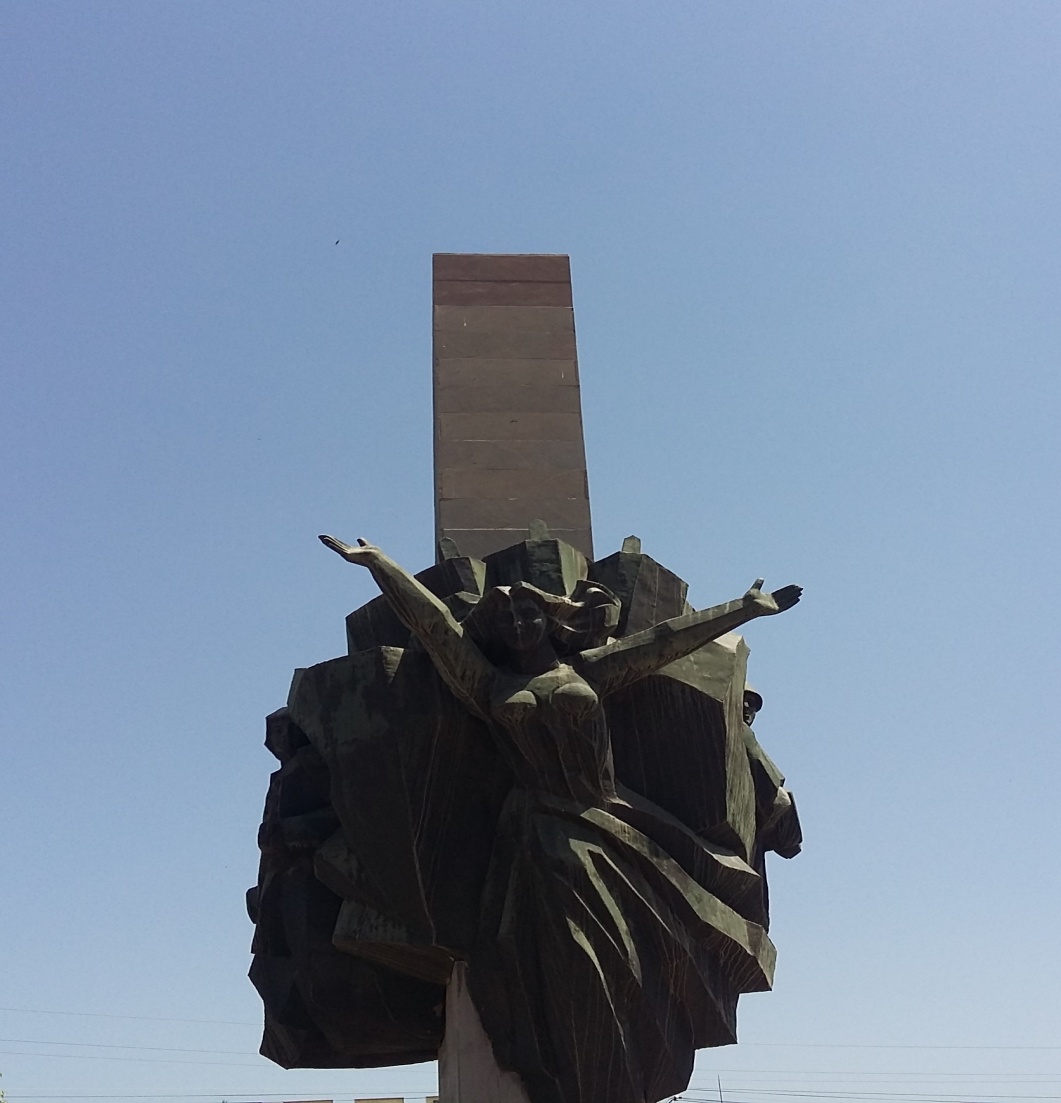 Արցախյան հերոսամարտի զոհրի հիշատակին նվիրված հուշարձանը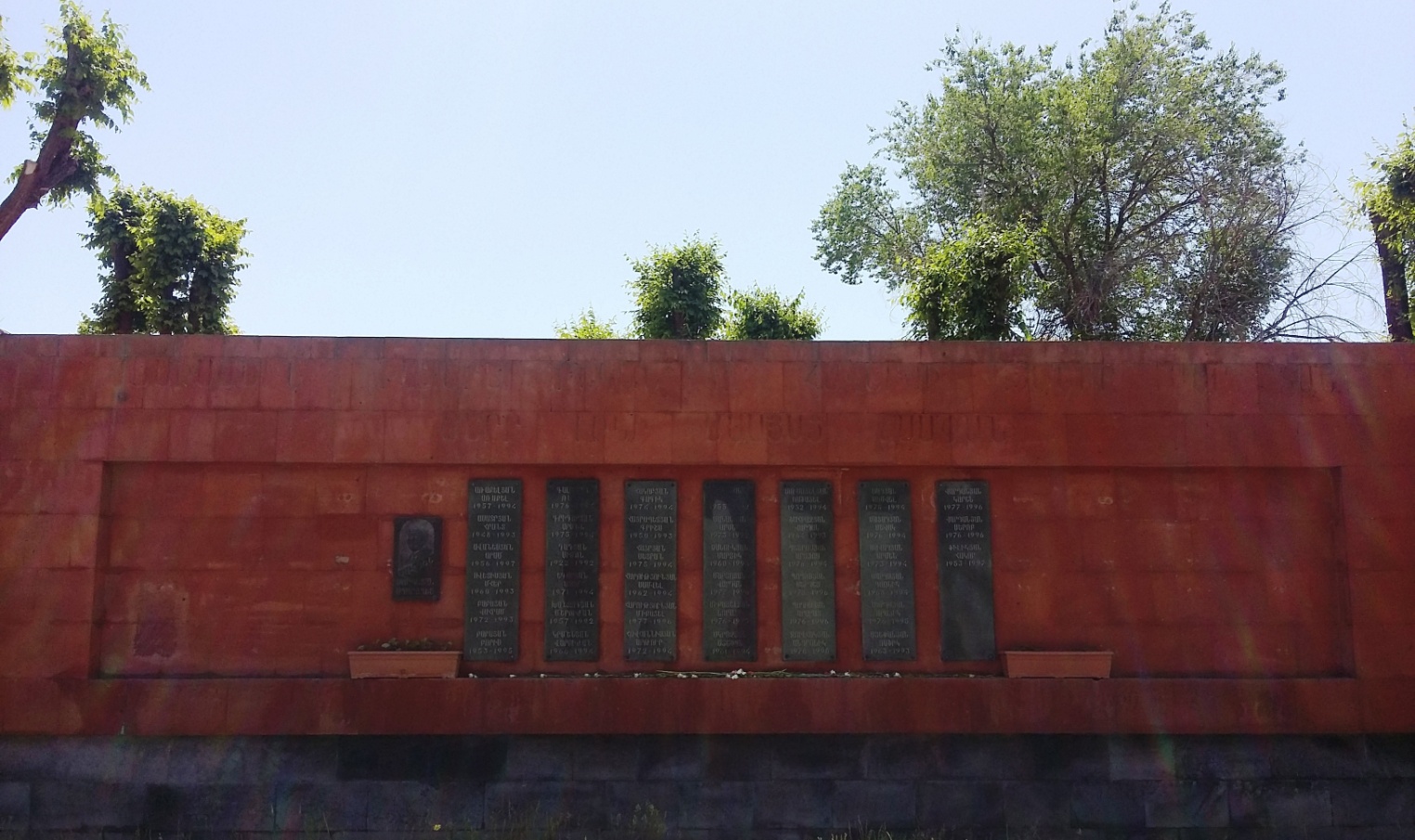 Ըստ մշակութային օբյետների տնօրենների ներկայացրած տեղեկատվության` չկան չօգտագործվող տարածքներ:10.Համայնքի առողջապահական համակարգը / բժշկական հաստատություններ, բժիշկ, բուժքույր, մասնագիտացված կադրեր, հիվանդներ, վճարովի ծառայություններ, շենքային պայմաններ, չօգտագործվող տարածքներ և դրանց օգտագործման հնարավորությունըԲուժսպասարկան նյութատեխնիկական բազան գտնվում է բավարար վիճակում. անհրաժեշտ է զինել նոր նյութատեխնիկայով:Ըստ բժշկական հաստատությունների տնօրենների ներկայացրած տեղեկատվության` չկան չօգտագործվող տարածքներ:11.Ենթակառուցվածքներ / համայնքի ենթակառուցվածքների վիճակի համառոտ նկարագիր` ճանապարհ, խմելու և ոռոգման ջուր, էլեկտրաէներգիա, գազ, կապ և այլն- Ներհամայնքային փողոցների և ճանապարհների վիճակը, երկարությունը և մակերեսը՝-Համայնքից այլ համայնքներ կամ մայրուղի տանող ճանապարհների վիճակը և երկարությունը՝Միաժամանակ իրականացվել են մի շարք աշխատանքներ`1-10-րդ փողոցների սկզբնամասում իրականացվել են ասֆալտի հիմնանորոգում:1թաղ. 3-րդ փող. կատարվել է կոյուղագծի կառուցում 200մ.:Նոր թաղ. 1-ին փող. իրականացվել է գազաֆիկացում 520մ.:Կատարվել է 11 շենքերի ջրագծերի հիմնանորոգում:12.Համայնք մասնավոր հատված համագործակցություն / գնվող ծառայություններ /1.Փողոցների լուսավորման համակարգի սպասարկումնիրականացվում է <<Նորակ>> ՍՊԸ-ի  հետ, որի համար բյուջեում նախատեսվել է 3600,0 հազ. դրամ:2.Մայիսի 9-ին նվիրված միջոցառման իրականացման համար <<Պրազնիկ Ռոսիի>> ,,ՌՏ,, ՍՊԸ-Ի միջոցով կատարվել է հրավառություն Մասիս քաղաքում, որի համար բյուջեում նախատեսվել է 450 000 հազ. դրամ:13.Համայնքում գործարար միջավայրը / գործարաններ, փոքր և միջին ձեռնարկություններ, խանութներ, հանրային սննդի օբյեկտներ, ծառայություններ և աշխատողներՀամայնքի տարածքում աևտրի, հասարակական սննդի և սպասարկման ոլորտի օբյեկտների թիվը, այդ թվում`առևտրի փոքր, միջին և խոշոր օբյեկտներ` 77սուպերմարկետներ` 4բենզինի լցակայաններ` 3գազի լիցքավորման կետեր` 2հանրային սննդի օբյեկտներ` 16շահումներով խաղերի օբյեկտներ`2բանկային մասնաճյուղեր` 5վարկային կազմակերպություններ` 5հեռահաղորդակցման ծառայություններ` 4հյուրանոցային ծառայություններ` 2Արտադրական ձեռնարկությունները՝14.Համայնքում զբաղվածության մակարդակը / մշտական աշխատողներ, աշխատանք չունեցողներ, գործազուրկներ, կենսաթոշակառուներ /Մշտական աշխատողներ` 1583Աշխատանք չունեցողներ` 435Գործազուրկներ` 442Կենսաթոշակառուներ` 234815.Համայնքի հիմնախնդիրները ներհամայնքային ճանապարհների և փողոցների 60 % -ը անբարեկարգ վիճակում էկիսակառույցների թիվը` 110 գործազրկության մակարդակը`28,5 %սոցիալապես անապահով բնակչության տոկոսը`39,7 %բնակչության ծայրահեղ աղքատ բնակչության տոկոսը`10 %անօթևանության աստիճանը`0.2 %ենթակառուցվածքների (մասնավորապես` խմելու ջրագիծ, կոյուղի, ճանապարհ) մաշվածությանբարձրաստիճանհանրապետական նշանակության ճանապարհների վատ վիճակմատակարվող խմելու ջրի ցածր որակբազմաբնակարան շենքերի նկուղային հատվածներում կոյուղագծերի 90 % և ջրագծերի 50 % վատթար վիճականձրևաջրերի հեռացման համակարգերի բացակայությունոռոգման համակարգի 50% վատ վիճակբնակֆոնդի «ծերացում»գյուղատնտ. արտադր. վատ մարքեթինգ, գյուղմթերքների իրացման ևվերամշակմանդժվարություններհամայնքային ենթակայության հիմնարկների շենքային և գույքային խնդիրներերիտասարդության աշխատանքային և ժամանցային պարապուրդկանաչ զանգվածի աղքատությունմշակութային և ֆիզիկական-առողջապահական զարգացման խնդիրներԵնթակառուցվածքների հիմնական մասը մասնավոր սեփականության են և տնօրինվում են ոչ թե համայնքային շահի, այլ մասնավոր շահույթի գործոնով: Այս պատճառով էլ համայնքը, չունենալով ազդեցիկ լծակներ, խնդիրներ ունի:  Հենց միայն ելակետային տվյալների հավաքագրումը իրենից բավականին լուրջ դժվարություն է ներկայացնում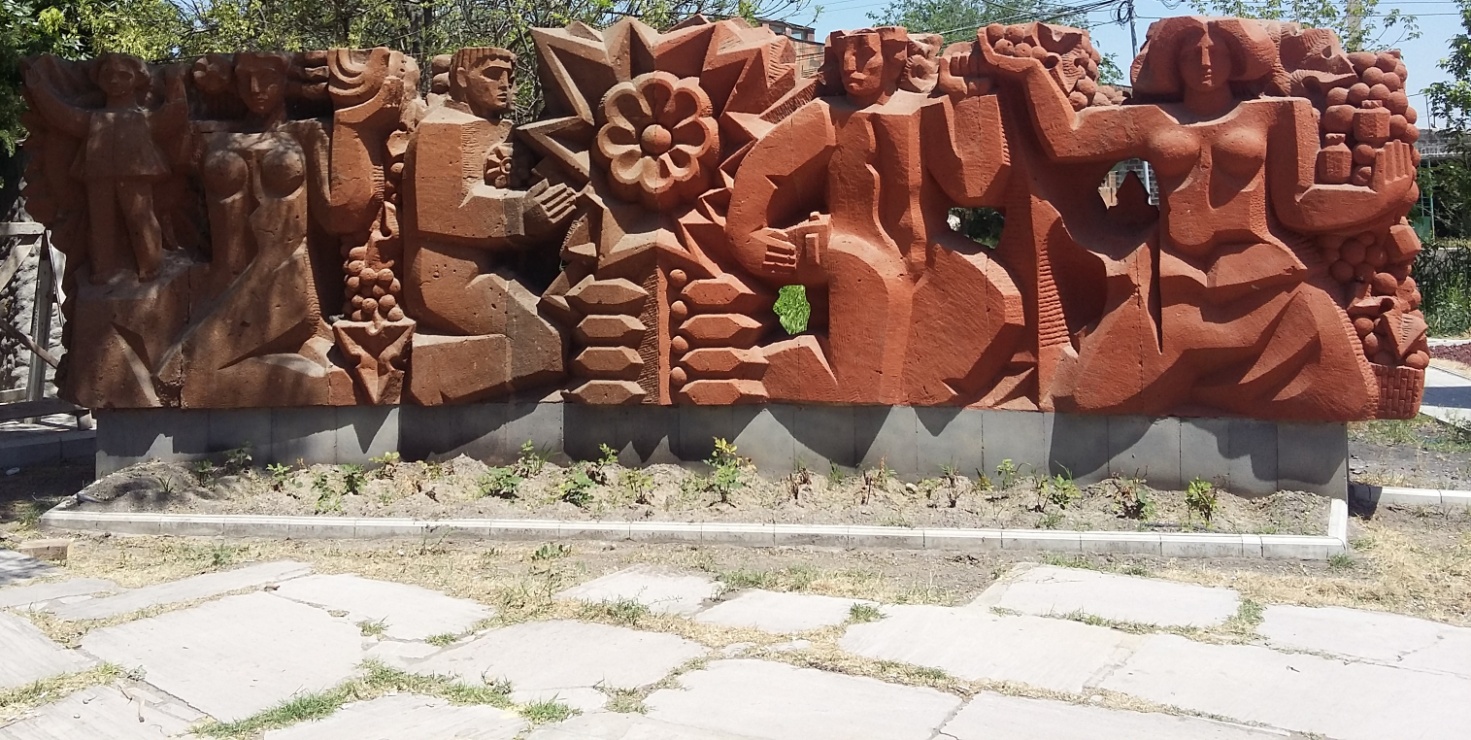 NՀամայնքի տարածքով անցնող երթուղային տրանսպորտՍպասարկող մեքենաների թիվըՎերջին կանգառՎճարըNՀամայնքի տարածքով անցնող երթուղային տրանսպորտՍպասարկող մեքենաների թիվըՎերջին կանգառՎճարը1Մարզային նշանակության երթուղային ավտոբուս5 ավտոբուս,6 միկ/ավտոբուսԱրտաշատ,Նոր-Խարբերդ, Այնթապ, Ռանչպար,Սիս Հովտաշատ, Նորամարգ,Նիզամի100-200 դր2Հանր. նշանակության երթուղային ավտոբուս*12 միկ/ավտոբուս,6 ավտոբուսԵրևան,Էջմիածին150-200 դրՀաստիքի անվանումըՀաստիքների թիվը		Հայեցողական պաշտոններ		Հայեցողական պաշտոններ		Հայեցողական պաշտոններ1Քաղաքապետի տեղակալ32Քաղաքապետի խորհրդական13Քաղաքապետի օգնական34Մամուլի քարտուղար1ԸՆԴԱՄԵՆԸ`8Համայնքային ծառայության պաշտոններՀամայնքային ծառայության պաշտոններՀամայնքային ծառայության պաշտոններԱշխատակազմի քարտուղար1ԸՆԴԱՄԵՆԸ`1Ֆինանսական բաժինՖինանսական բաժինՖինանսական բաժին1Բաժնի պետ12Գլխավոր մասնագետ23Առաջատար մասնագետ141-ին կարգի մասնագետ1ԸՆԴԱՄԵՆԸ`5Եկամուտների և ինֆորմացիայի բաժինԵկամուտների և ինֆորմացիայի բաժին1Բաժնի պետ12Գլխավոր մասնագետ23Առաջատար մասնագետ141-ին կարգի մասնագետ1ԸՆԴԱՄԵՆԸ`5Ներքին աուդիտի բաժինՆերքին աուդիտի բաժինՆերքին աուդիտի բաժին1Բաժնի պետ12Գլխավոր մասնագետ-աուդիտոր1ԸՆԴԱՄԵՆԸ`2Քաղաքապետարանի աշխատակազմի առանձնացված ստորաբաժանում, քաղաքացիական կացության ակտերի գրանցման Մասիսի տարածքային բաժինՔաղաքապետարանի աշխատակազմի առանձնացված ստորաբաժանում, քաղաքացիական կացության ակտերի գրանցման Մասիսի տարածքային բաժինՔաղաքապետարանի աշխատակազմի առանձնացված ստորաբաժանում, քաղաքացիական կացության ակտերի գրանցման Մասիսի տարածքային բաժին1Բաժնի պետ121-ին կարգի մասնագետ1ԸՆԴԱՄԵՆԸ`2Քաղաքապետարանի աշխատակազմի մասնագետներՔաղաքապետարանի աշխատակազմի մասնագետներՔաղաքապետարանի աշխատակազմի մասնագետներ1Գլխավոր մանագետ72Առաջատար մասնագետ931-ին կարգի մասնագետ542-րդ կարգի մասնագետ3ԸՆԴԱՄԵՆԸ`24Տեխնիկական սպասարկում իրականացնող անձնակազմՏեխնիկական սպասարկում իրականացնող անձնակազմՏեխնիկական սպասարկում իրականացնող անձնակազմ1Քարտուղարուհի12Տնտեսվար13Վարորդ14Էլեկտրիկ15Հավաքարար36Պահակ3ԸՆԴԱՄԵՆԸ`10ԸՆԴՀԱՆՈՒՐԸ`57Հ/ՀԿազմակերպությունների անվանումըՀաստիքների թիվը1«Մասիսի քաղաքային կենտրոնական գրադարան» ՀՈԱԿ222«Մասիսի մանկապատանեկան ստեղծագործական կենտրոն» ՀՈԱԿ203«Մասիսի Առնո Բաբաջանյանի անվան երաժշտական դպրոց» ՀՈԱԿ454«Մասիսի գեղարվեստի դպրոց» ՀՈԱԿ105«Մասիսի Արմեն Նազարյանի անվան մանկապատանեկան մարզադպրոց» ՀՈԱԿ226«Մասիսի մշակույթի կենտրոն» ՓԲԸ27«Մասիսի թիվ 1 մանկապարտեզ» ՀՈԱԿ188«Մասիսի թիվ 2 մանկապարտեզ» ՀՈԱԿ189«Մասիսի թիվ 3 մանկապարտեզ» ՀՈԱԿ3810«Մասիսի թիվ 4 մանկապարտեզ» ՀՈԱԿ2511«Մասիսի թիվ 5 մանկապարտեզ» ՀՈԱԿ2212«Մասիսի թիվ 7 մանկապարտեզ» ՀՈԱԿ1613«Բնակչության հատուկ սպասարկում» ՀՈԱԿ714 «Մաքուր Մասիս» ՓԲԸ39Հ/ՀՀանրակրթական դպրոցներԴպրոցականների թիվըԱշխատողների թիվըՇենքերի վիճակը1Մեսրոպ Մաշտոցի անվան թիվ 1 հիմնական դպրոց68361բավարար2Վահրամ Բաբայանի անվան թիվ 2 հիմնական դպրոց84661բավարար3թիվ 3 հիմնական դպրոց48853վատ4թիվ 4 հիմնական դպրոց23238վատ5թիվ 5 ավագ դպրոց16036լավ6թիվ 6 հիմնական դպրոց15031վատՀ/ՀՆախադպրոցական հիմնարկներԽմբերի թիվըԵրեխաների թիվըԱշխատողների թիվըՇենքերի վիճակըՆորոգման և գույքային կարիքները1«Մասիսի թիվ 1 մանկապարտեզ» ՀՈԱԿ38118բավարարունի հիմնանորոգման կարիք, առկա է ուսումնանյութական բազայի ոչ բավարար հագեցվածություն, պահարանների, մահճակալների, մարզագույքի անհրաժեշտություն2«Մասիսի թիվ 2 մանկապարտեզ» ՀՈԱԿ37018բավարարունի հիմնանորոգման կարիք, առկա է ուսումնանյութական բազայի ոչ բավարար հագեցվածություն, պահարանների, մահճակալների, մարզագույքի անհրաժեշտություն3«Մասիսի թիվ 3 մանկապարտեզ» ՀՈԱԿ819538շատ վատունի հիմնանորոգման կարիք, առկա է ուսումնանյութական բազայի ոչ բավարար հագեցվածություն, պահարանների, մահճակալների, մարզագույքի անհրաժեշտություն4«Մասիսի թիվ 4 մանկապարտեզ» ՀՈԱԿ511825բավարարունի հիմնանորոգման կարիք5«Մասիսի թիվ 5 մանկապարտեզ» ՀՈԱԿ411122վատունի հիմնանորոգման կարիք, առկա է ուսումնանյութական բազայի ոչ բավարար հագեցվածություն, պահարանների, մահճակալների, մարզագույքի անհրաժեշտություն6«Մասիսի թիվ 7 մանկապարտեզ» ՀՈԱԿ23416շատ վատունի հիմնանորոգման կարիք, առկա է ուսումնանյութական բազայի ոչ բավարար հագեցվածություն, պահարանների, մահճակալների, մարզագույքի անհրաժեշտությունԲուժ. հաստատության անվանումըՀզորությունըԲժիշկների թիվըԲուժաշխատողների թիվըՇենքերի վիճակըՆորոգման և գույքային կարիքները«Մասիսի բժշկական կենտրոն» ՓԲԸ220 մահճակալ50117բավարարունի նորոգման կարիք և գույքի նորացման կարիք«Մասիս» օրթոպեդիկ հիվանդանոց ՓԲԸ40 մահճակալ518բավարարՊոլիկլինիկա2647բավարարունի մասնակի նորոգման կարիք և գույքի նորացման կարիքԱրտաշատի սանէպիդկայանի Մասիսի տեղամաս36վատունի հիմնանորոգ-ման և նոր սարքավորում-ների կարիքՓողոցներ(նրբանցքներ)ՎիճակըՎիճակըՎիճակըԵրկարությունը/կմՄակերեսը, քմՓողոցներ(նրբանցքներ)ՎատՄիջինԼավԵրկարությունը/կմՄակերեսը, քմ1. Ասֆալտապատ25240 0002. Կոպճապատ10120 0003. Գրունտ1860 000Ընդամենը՝Ընդամենը՝Ընդամենը՝Ընդամենը՝53420 000NՃանապարհի անունըԱսֆալտապատ(այո/ոչ)ՎիճակըՎիճակըՎիճակըԵրկարությունը/կմ/NՃանապարհի անունըԱսֆալտապատ(այո/ոչ)ՎատՄիջինԼավԵրկարությունը/կմ/1Մասիսից Արտաշատ-Երևան մայրուղիայոV12Մասիսից Երևան-Արտաշատ մայրուղիայոV1.23Մասիս-ԷջմիածինայոV14Հ/ՀՁեռնարկության անվանումըՀասցեԳործունեության բնագավառը և արտադրատեսակներըԱռկա իրավիճակը /գործում է, չի գործում, գործում է մասնակի/1Երևանի կոնյակի, գինու, օղու կոմբինատի Մասիսի մասնաճյուղԿայարան, 2-րդ թ/մ, 1-ին փող., թիվ 1Կոնյակի, գինու, օղու արտադրությունգործում է2Մասիսի մեխ. վերանորոգման գործարան ՓԲԸԱրդյունաբերական հանգույց, Սայաթ-Նովայի 26բետոնապատ խողովակների արտադրությունչի գործում3«Ա.Դ.Հ.Գ.» ՓԲԸԱրդյունաբերական հանգույց, Երկաթուղայինների 8Ոսկու կորզումև ձուլումգործում է4«Շ.Ն.Մ .» ԱՁԱրդյունաբերական հանգույց, Երկաթուղայինների 19շինանյութի արտադրությունչի գործում5«Բենիկ և Նառա» ՍՊԸԱրդյունաբերական հանգույց, Գործարանային 56Ալյուրի և անասնակերի արտադրությունգործում է6«Գրանդ Մաստեր» ՍՊԸԱրդյունաբերական հանգույց, Գործարանային 8ստվարաթղթե արկղերի արտադրությունգործում է7«Ինտերնեշնլ Մասիս Տաբակ» ՍՊԸԱրդյունաբերական հանգույց, Գործարանային 10ծխախոտի արտադրությունգործում է8«Կաշի-Էմ» ՓԲԸԱրդյունաբերական հանգույց, Գործարանային 48կաշվե արտադրությունչի գործում9«Մասիս Տաբակո» ՍՊԸԱրդյունաբերական հանգույց, Գործարանային 10/2ծխախոտի արտադրությունգործում է10«Մասիս պահածոյագործ» ԲԲԸԱրդյունաբերական հանգույց, Գործարանային 6պահածոյի արտադրությունչի գործում11«Մասիսի հուշաքար» ՍՊԸԵրևանյան 165տապանաքարարերի արտադրությունգործում է12«Հայէլեկտրոմեքառ» ՓԲԸԱրդյունաբերական հանգույց, Երկաթուղայինների փողոց 4առևտրային գործունեություն (40.000 քմ փակ պահեստ և ջերմատնային տնտեսություն)Գործում է մասնակի13«Ոսկե կացին» ՍՊԸԷջմիածնի խճուղի թիվ 15սպանդանոց-մսամթերքի արտադրությունգործում է14«Մեդիկալ հորիզոն»Մասիս կայարանդեղերի արտադրությունգործում է15«Վաղինակ Եղիազարյան» ԱՁ (նախկին «Գարուն կարի ֆաբրիկա»)1-ին փող.կարի արտադրությունգործում է16Մասիսի հացի գործարան3-րդ փող, թիվ 1հացի արտադրությունչի գործում